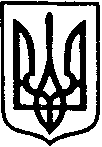 БІЛАШІВСЬКИЙ НАВЧАЛЬНО-ВИХОВНИЙ КОМПЛЕКС:ЗАГАЛЬНООСВІТНЯ ШКОЛА І-ІІІ СТУПЕНІВ, ДНЗ			ЗДОЛБУНІВСЬКОЇ РАЙОННОЇ РАДИ35741 с.Білашів, вул. Попівська 34, тел. (03652) 40-410 E-mail: bilashiv_school@ukr.net, bilashivNVK.at.ua Код ЄДРПОУ 38809470 			        		НАКАЗ19.03.2019р.							№ 14/кПро результати атестації педагогічних працівників НВКу 2018– 2019 н. р.	Відповідно до Типового положення про атестацію педагогічних працівників затвердженого наказом МОН України від 06.10.2010 №930,  зі змінами внесеними згідно з наказом  Міністерства освіти і науки, молоді та спорту України від 08.08.2013 №1135,  на підставі протоколу №3  від 18.03 . 2019р засідання атестаційної комісії  Білашівського НВК,НАКАЗУЮ:Присвоїти кваліфікаційну категорію «спеціаліст другої категорії»:-Радчук Тетяні Василівні , учителю початкових класів2. Присвоїти кваліфікаційну категорію «спеціаліст першої категорії» Самчук Г.М., учителю музичного мистецтва3. Відокремленому підрозділу – централізована бухгалтерія відділу освіти Здолбунівської районної державної адміністрації та бухгалтерам навчальних закладів оплату праці атестованим педагогічним працівникам здійснювати відповідно до встановлених кваліфікаційних категорій із 18 березня 2019 року.Директор НВК			